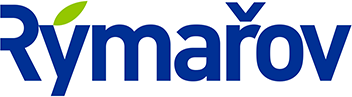 Město Rýmařov / Městský úřad RýmařovAdresa: náměstí Míru 230/1, 795 01 Rýmařov; Odbor stavební úřad, pracoviště: náměstí Svobody 432/5Žádost o vydání závazného stanoviska orgánu státní památkové péče dle § 14 odst. 1 zákona č. 20/1987, o státní památkové péči, ve znění pozdějších předpisů k zamýšlené údržběk zamýšlené rekonstrukcik jiné opravě kulturní památkyŽadatel fyzická osobafyzická osoba podnikající - záměr souvisí s podnikatelskou činnostíprávnická osobaKulturní památkaUmístění nemovitostiPopis současného stavu kulturní památky s uvedením závad (možno popsat v samostatné příloze) Předpokládaný rozsah obnovy kulturní památky (možno popsat v samostatné příloze)Předpokládaný přínos zamýšlených prací pro další využití kulturní památkyInvestor obnovy SOUHLAS SE ZPRACOVÁNÍM OSOBNÍCH ÚDAJŮJá, níže podepsaný (dále jen „Subjekt údajů”), uděluji tímto výslovný souhlas správci OÚ městu Rýmařov se sídlem náměstí Míru 230 / 1, 795 01 Rýmařov, IČO: 00296317, (dále jen „Správce”), souhlas se zpracováním svých osobních údajů, a to za níže vedených podmínek.OSOBNÍ ÚDAJE, KTERÉ BUDOU ZPRACOVÁNY NAD RÁMEC ZÁKONNÉHO ZPRACOVÁNÍEmail:	Telefonní číslo:	ÚČEL A DOBA ZPRACOVÁNÍ OSOBNÍCH ÚDAJŮE-mailová adresa a telefonický kontakt bude sloužit pro usnadnění komunikace mezi Subjektem údajů a Správcem při vyřizování žádosti o vydání závazného stanoviska orgánu státní památkové péče. Tento souhlas je nedílnou přílohou žádosti a údaje o žadateli v ní uvedené jsou totožné.Tento souhlas je udělován podle skartačního řádu Správce na dobu 10 let nebo do odvolání souhlasu.PŘEDÁVÁNÍ OSOBNÍCH ÚDAJŮ DO TŘETÍCH ZEMÍSprávce nemá v úmyslu předat osobní údaje do třetí země nebo mezinárodní organizaci.   INFORMACE O ZPRACOVÁNÍ OSOBNÍCH ÚDAJŮ, ODVOLÁNÍ SOUHLASU, VÝMAZ OSOBNÍCH ÚDAJŮSprávce tímto v souladu s ustanovením čl. 13 Nařízení Evropského parlamentu a Rady (EU) č. 2016/679 ze dne 27. 4. 2016, obecného nařízení o ochraně osobních údajů (dále jen „Nařízení”), informuje, že:osobní údaje Subjektu údajů budou zpracovány na základě jeho svobodného souhlasu, a to za výše uvedených podmínek,s účinností od 25. 5. 2018 disponuje Správce osobou pověřence pro ochranu osobních údajů, jehož kontaktní informace jsou uvedeny na stránce http://www.rymarov.cz/ochrana-osobnich-udaju.Subjekt údajů je oprávněn požadovat od Správce přístup k osobním údajům týkajícím se subjektu údajů, jejich opravu nebo výmaz, popřípadě omezení zpracování, a vznést námitku proti zpracování, jakož i práva na přenositelnost údajů,Subjekt údajů je oprávněn souhlas kdykoli odvolat , aniž je tím dotčena zákonnost zpracování založená na souhlasu uděleném před jeho odvoláním,Subjekt údajů je oprávněn ve smyslu článku 77 Nařízení podat stížnost u dozorového orgánu, kterým je ve smyslu ustanovení článku 51 Nařízení Úřad na ochranu osobních údajů se sídlem Pplk. Sochora 27, 170 00 Praha 7. Jméno a příjmení / názevDatum narození / IČMísto trvalého pobytu/ sídloAdresa pro doručování (jen je-li odlišná)Osoba oprávněná k jednáníKontaktní telefon, e-mailNázevRejstříkové číslo v Ústředním seznamu kulturních památek ČRJméno a adresa vlastníka (vlastníků) nemovitosti:ObecUliceČíslo popisnéKatastrální územíParcelní čísloJméno příjmení / názevPředpokládané celkové náklady obnovyTermín provedeníV dne Podpis (razítko)Příloha k žádostiSouhlas se zpracováním osobních údajůSubjekt údajů (jméno a příjmení, podpis): V Rýmařově dne: 